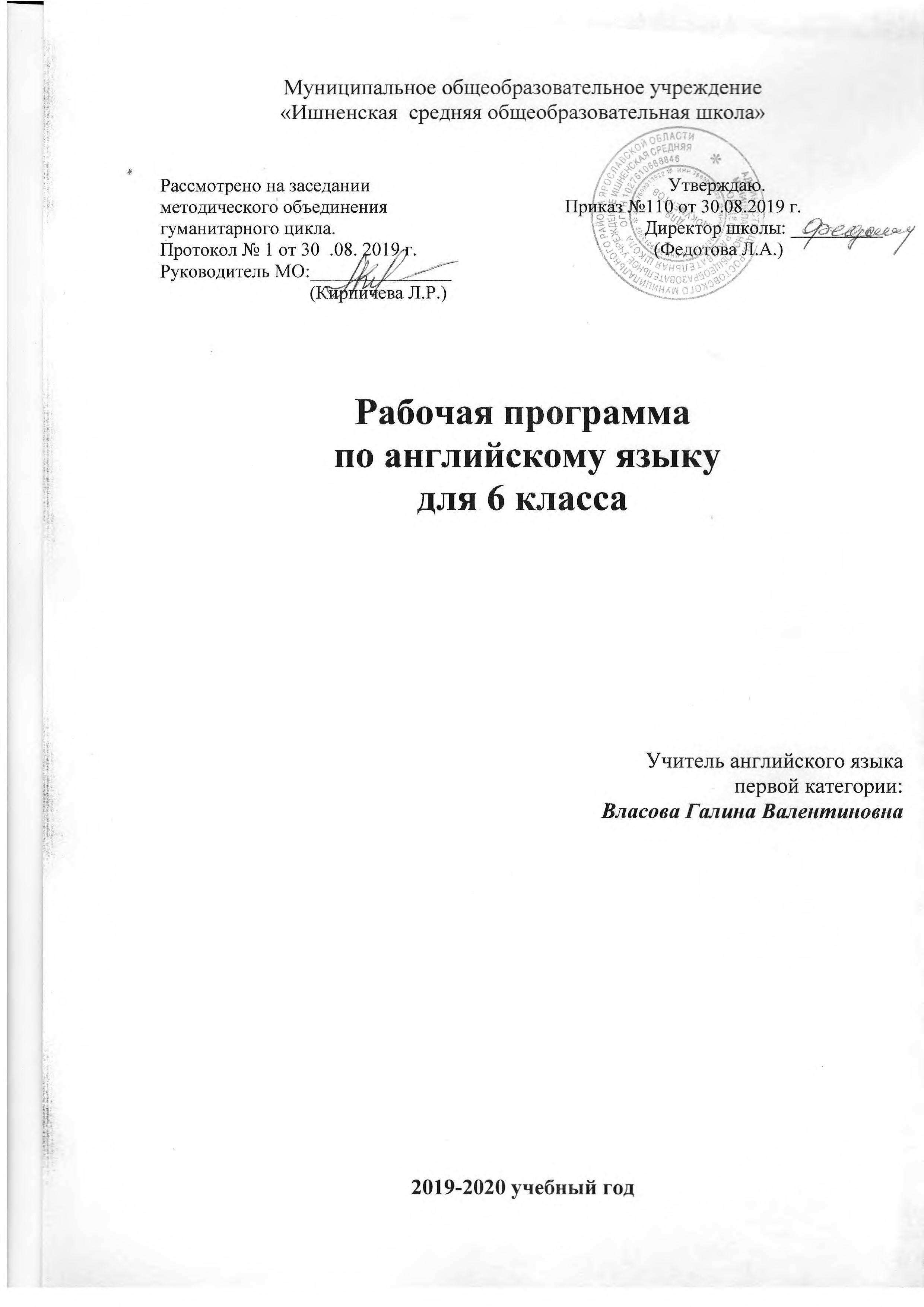 Пояснительная запискаРабочая программа по английскому языку для б класса составлена в соответствии с Требованиями к результатам основного общего образования, представленными в Федеральном государственном Образовательном стандарте общего образования, и авторской программой по английскому языку для 2-11 классов (Афанасьева О. В., Михеева И. В., Языкова Н. В. Английский язык. Программы общеобразовательных учреждений. 2-11 классы: пособие для учителей общеобразовательных учреждений и школ с углубленным изучением английского языка. М.: Просвещение, 2017) и ориентирована на работу в российских общеобразовательных учреждениях и школах с углубленным изучением английского языка по линии учебно- методических комплектов «Английский язык» И. Н. Верещагиной, О. В. Афанасьевой, И. В. Михеевой (М.: Просвещение, 2014). В рабочей программе учитываются основные идеи и положения программы развития и формирования универсальных учебных действий для общего образования, соблюдается преемственность с примерными программами начального общего образования.Изучение английского языка в 6 классе направлено на достижение следующих целен:коммуникативно-речевое и социокультурное развитие обучающихся,развитие способностей школьников использовать язык как инструмент общения на межкультурном уровне в устной и письменной формах, в «диалогах культур» (ознакомление учащихся с особенностями жизни и быта не только людей англо-говорящих стран, но и россиян, с духовным наследием России, и её вкладом в мировую культуру).Соответственно целям, Рабочая программа ставит решение следующих задач:	коммуникативно-речевое вживание в англоязычную среду (в рамках, изучаемых тем, ситуаций в бытовой и административной сферах, сферах сервисного обслуживания и проведения досуга) на основе взаимосвязанного обучения говорению, аудированию, чтению и письму;социокультурное развитие школьников на основе введения в культуроведение Великобритании и интерпретации англоязычной культуры в контексте еврокультуры и мировой культуры, историко- культуроведческое и художественно-эстетическое развитие при чтении художественных текстов;развитие билингвистических способностей учащихся (двуязычной языковой, речевой и лингво-страноведческой компетенции) с помощью подключения устного перевода-интерпретации и обучения основным видам лексико-грамматических трансформаций при письменном переводе, основам перевода на уровне слова, предложения, диалогического и монологического единства и текста;стимулирование интереса обучающихся к изучению других иностранных языков и многообразия современной ' культурной среды западной и других цивилизаций и обучение стратегиям самонаблюдения за своим личностным языком и культурным развитием средствами английского языка, стратегиям самостоятельного изучения других иностранных языков.Данная Рабочая программа рассчитана на 102 часов (3 учебных часов в неделю). Рабочая учебная программа конкретизирует содержание предметных тем образовательного стандарта, дает распределение учебных часов по темам. В программе установлена оптимальная последовательность изучения тем и разделов учебного предмета с учетом межпредметных и внутрипредметных связей, логики учебного процесса, возрастных особенностей учащихся, программа определяет необходимый набор форм учебной деятельности.Главную роль играет урочная форма учебного процесса. К преобладающим формам текущего контроля знаний, умений и навыков относятся самостоятельные и проверочные работы, устный опрос. Промежуточная и итоговая аттестация подразумевают контроль навыков аудирования, чтения, письменной речи, говорения, перевода, лексико-грамматические тесты.Основное содержание учебного предметаВиды речевой деятельности.Ученик научится:Говорение Диалогическая речь.В б классе продолжается развитие речевых умении диалога/полилога этикетного характера, диалога- расспроса, диалога-побуждения к действию, диалога — обмена мнениями с соблюдением норм речевой культуры, принятых в стране изучаемого языка, на основе новой тематики и расширения ситуаций официального и неофициального общения.Учащиеся продолжают совершенствовать умения ведения диалога/полилога этикетного характера в стандартных ситуациях общения, используя адекватные речевые клише-умение приветствовать, начинать, поддерживать разговор, деликатно выходить из него, заканчивать общение; поздравлять, выражать пожелания и реагировать на них, выражать благодарность; вежливо переспрашивать, приглашать, отказываться, соглашаться; извиняться и реагировать на извинения, выражать свои чувства и эмоции (радость, печаль, заинтересованность, равнодушие).Продолжается овладение диалогом-побуждением к действию, предполагающим умения обращаться с просьбой и выражать готовность/отказ её выполнить; давать совет и принимать/не принимать его; приглашать к действию/взаимодействию и соглашаться/не соглашаться принять в нём участие.Большое внимание уделяется обучению диалогу/полилогу (дискуссия, спор или унисон, обмен мнениями), формированию умений выражать свою точку зрения, мнение по обсуждаемому вопросу, выражать согласие/несогласие с мнением партнёра; высказывать одобрение/неодобрение относительно мнения партнёра.На данном этапе предполагается вариативное использование известных типов диалогов, их комбинирование. Например, диалог-расспрос в сочетании с диалогом-побуждением и диалогом - обменом мнениями и т.п.Монологическая речь.Большое внимание уделяется развитию умений делать краткие сообщения о фактах и событиях, используя такие типы речи, как повествование, сообщение, описание; излагать основное содержание прочитанного с опорой на лексику текста и его структуру и аргументировать своё отношение к прочитанному^ обосновывать или объяснять намерения, планы, поступки, излагать содержание полученной из текста для аудирования информации, кратко пересказывать сюжет фильма или книги, выражать своё мнение в связи с прочитанным и прослушанным текстом; рассуждать о фактах/событиях, приводя примеры, аргументы, делая выводы; сопоставлять явления культуры контактируемых языков, пояснять различия в культурах, делать презентации результатов выполненного проектного задания.АудированиеОбучение аудированию предполагает овладение различными стратегиями аудирования: а) с пониманием основного содержания, б) с выборочным пониманием и в) с полным пониманием текста. При этом предусматривается овладение следующими умениями:выделять основную информацию в воспринимаемом наслух тексте и прогнозировать его содержание;понимать тему и факты сообщения;вычленять смысловые вехи;■ понимать детали;выделять главное, отличать от второстепенного;выборочно понимать необходимую информацию в сообщениях прагматического характера с опорой наязыковую догадку, контекст.ЧтениеЧтение и понимание текстов с различной глубиной проникновения в их содержание в зависимости от вида чтения: с пониманием основного содержания (ознакомительное чтение), с полным пониманием (изучающее чтение), с выборочным пониманием нужной или интересующей информации (просмотровое чтение).Независимо от вида чтения возможно использование двуязычного н/илн одноязычного толкового словаря.Чтение с пониманием основного содержания текста(ознакомительное чтение) осуществляется на несложных аутентичных материалах с ориентацией па предметное содержание речи для 6 класса, отражающее особенности культуры стран изучаемого языка.Предполагается формирование следующих умений:определять тему, основное содержание текста по заголовку, выборочному чтению фрагментов текста;выделять смысловые вехи, основную мысль текста;выбирать главные факты из текста, опуская второстепенные;устанавливать логическую последовательность основных фактов текста;вычленять причинно-следственные связи в тексте;кратко и логично излагать содержание текста;оценивать прочитанное, сопоставлять факты в рамках различных культур.Чтение с полным пониманием текста(изучающее чтение) осуществляется на несложных аутентичныхматериалах, прагматических текстах, ориентированных на предметное содержание речи на этом этапе. Предполагается овладение следующими умениями:полно и точно понимать содержание текста на основе языковой и контекстуальной догадки,словообразовательного анализа, использования главным образом англо-русского словаря и овладеть приёмами поиска слов в толковых словарях;кратко излагать содержание прочитанного;интерпретировать прочитанное — выражать своё мнение, соотносить со своим опытом.Чтение с выборочным пониманием нужной или интересующей информации(просмотровое/поисковое чтение) предполагает умение просмотреть текст или несколько коротких текстов и выбрать нужную, интересующую учащихся информацию для дальнейшего использования в процессе общения или расширения знаний по проблеметекста/текстов.В процессе овладения данными видами чтения формируются умения:определять тему, основное содержание текста по заголовку, выборочному чтению фрагментов текста;выделять смысловые вехи, основную мысль текста;выбирать главные факты из текста, опуская второстепенные;устанавливать логическую последовательность основных фактов текста;вычленять причинно-следственные связи в тексте;кратко, логично излагать содержание текста;оценивать прочитанное, сопоставлять факты в рамкахразличных культур;интерпретировать прочитанное — выражать своё мнение, соотносить со своим опытом.Письменная речьНа данном этапе происходит совершенствование сформированных навыков письма и дальнейшее развитие умений:делать выписки из текста;составлять план текста;писать поздравления с праздниками, выражать пожелания (объёмом до 30 слов, включая адрес);заполнять анкеты, бланки, формуляры различного вида, излагать сведения о себе в форме, принятой в стране/странах изучаемого языка (автобиография/резюме);писать личное письмо (расспрашивать адресата о его жизни, здоровье, делах, сообщать то же о себе,своей	семье,друзьях, событиях жизни и делах, выражать просьбу и благодарность, свои суждения и чувства, описывать свои планы на будущее);овладеть первичными умениями написания эссе.Требования к уровню подготовки учащихся 6 классаВ результате изучения английского языка в 6 классе ученик получит возможность:применять основные значения, изученных лексических единиц(объём лексического материала в VI классе составляет более 1450 единиц, из них более 200 новых единиц для продуктивного усвоения.);изучить основные способы словообразования (аффиксация, словосложение, конверсия); полисемантические слова; абстрактные существительные;изучить фразовые глаголы;выучить лексику, представляющая определённую сложность в употреблении;ознакомиться с синонимами;выучить предлоги, представляющие определённые трудности вупотреблении;понимать интернациональные слова;выучить речевые клише, принятые при написании различного рода открыток; признаки изученных грамматических явлений:употреблять артикли с различными разрядами имён существительных в восклицательных предложениях;употреблять превосходную степень многосложных прилагательных;употреблять имена числительные противопоставление числительных омонимичным именам существительным;определять место наречий неопределённого времени в предложении, включая предложения с глаголом tobe;выучить наречие enough;применять формы PastPerfectв повествовательных, отрицательных предложениях и вопросах различных типов;применять временные формы FutureProgressiveв повествовательных, отрицательных предложениях и вопросах различныхтипов;применятьграмматическиевременаPast Progressive иFuture Progressive; Past Simple, Past Progressive иPast Perfect воппозициидругкдругу;переводить прямую речь в косвенную, когда предложение в прямой речи представляет собой сообщение об общеизвестных истинах или предлагает информацию о точном времени в прошлом; выбор грамматического времени в подобных предложениях;применять сложное дополнение после: глаголов want, expectи оборота would like,	глаголов чувственного восприятия see, hear, feel, watch etc., глагола make в значении «заставлять» в активном и пассивном залогеупотреблять предложения с глаголом letв активном залоге и структура tobeallowedtodosomething;причастие Iи причастие II;употреблять семантические различия и различия в функционировании причастий I и II;знать особенности структуры простых и сложных предложений изучаемого иностранного языка; интонацию различных коммуникативных типов предложений;образовывать восклицательные предложения по следующим моделям:Whatwonderfulweather! How wonderful the weather is! He is such a good doctor! The film is so interesting!;узнать фиксированный порядок слов в английском предложении - порядок следования членов предложения, возможность изменения постановки наречия времени и места в предложении.основные нормы речевого этикета:узнавать реплики-клише, наиболее распространенную оценочная лексику, принятую в стране изучаемого языка;роль владения иностранными языками в современном мире:особенности образа жизни, быта, культуры стран изучаемого языка (всемирно известные достопримечательности, выдающиеся люди и их вклад в мировую культуру);• 	узнавать сходство и различия в традициях своей страны и стран изучаемого языка;рассказывать о себе, своей семье, друзьях, своих интересах и планах на будущее, сообщать краткие сведения о своем городе/селе, о своей стране и стране изучаемого языка;делать краткие сообщения, описывать события/явления (в рамках пройденных тем), передавать основное содержание, основную мысль прочитанного или услышанного, выражать свое отношение к прочитанному/услышанному, давать краткую характеристику персонажей; использовать перифраз, синонимичные средства в процессе устного общения; аудированиепонимать основное содержание кратких, несложных аутентичных прагматических текстов (прогноз погоды, объявления на вокзале) и выделять для себя значимую информацию;понимать основное содержание несложных аутентичных текстов, относящихся к разным коммуникативным типам речи (сообщение/рассказ), уметь определить тему текста, выделить главные факты в тексте, опуская второстепенные;использовать переспрос, просьбу повторить; чтениеориентироваться в иноязычном тексте: прогнозировать его содержание по заголовку;читать аутентичные тексты разных жанров преимущественно с пониманием основного содержания | (определять тему, выделять основную мысль, выделять главные факты, опуская второстепенные, устанавливать, логическую последовательность основных фактов текста);читать несложные аутентичные тексты разных жанров с полным и точным пониманием, используя различные приемы смысловой переработки текста (языковую догадку, анализ, выборочный перевод), оценивать полученную информацию, выражать свое мнение;читать текст с выборочным пониманием нужной или интересующей информации; письменная речьзаполнять анкеты и формуляры;писать поздравления, личные письма с опорой на образец: расспрашивать адресата о его жизни и делах, сообщать то лее о себе, выражать благодарность, просьбу, употребляя формулы речевого этикета, принятые в странах изучаемого языка;социокультурные знания и уменияосуществлять межличностное и межкультурное общение применяя знания, полученные на уроках английского языка и в процессе изучения других предметов.применять наиболее употребительную тематическую лексику и реалии стран изучаемого языка;составлять социокультурный портрет стран изучаемого языка;определять речевые различия в ситуациях формального н неформального общения	представлять родную страну и культуру на английском языке;оказывать помощь зарубежным гостям в ситуациях повседневного общения.Перечень учебно-методического обеспеченияРеализация данной программы осуществляется с помощью УМК English- VI для школ с углубленным изучением английского языка, лицеев и гимназий, авторы О.Б. Афанасьева п И.В. Михеева.В линию учебно-методических комплектов для учащихся входят:Учебник - О.В.Афанасьева, H.B.Mихеева. “English” Student’s BookVI класс для общеобразовательных учреждений и школ с углублённым изучением английского языка (Рекомендовано Министерством образования Российской Федерации) - Москва, Просвещение, 2017Рабочая тетрадь “Workbook” О.В.Афанасьева, И.В.Михеева - Москва, Просвещение,2017Книга для чтения “Reader” О.В.Афанасьева, И.В.Михеева - Москва, Просвещение,2017Аудиоприложенне- CDMP3 О.В.Афанасьева, И.В.Михеева - Москва, Просвещение,2017Книга для учителя “Teacher’s Ьоок”(методическое руководство для учителя)- Москва, Просвещение,2017Оснащение образовательного процесса в соответствии с содержанием учебного предмета Библиотечный фонд (книгопечатная продукция)Федеральный государственный Образовательный стандарт общего образования.Примерные программы по учебным предметам. Иностранный язык. 5-9 классы. —М.: Просвещение, 2014.Книги для чтения на иностранном языкеПособия по страноведению Великобритании и англоговорящих странДвуязычные словариПрограммы образовательных учреждений. Английский язык. Школа с углубленным изучениеанглийского языка. 2-11классы. О.В.Афанасьева, И.В.Михеева, Н.В.Языкова-М.: Просвещение 2017. Книги для учителя (методические рекомендации к УМК)Печатные пособияГрамматические таблицы к основным разделам грамматического материала, содержащегося стандартах для каждого ступени обученияКарты на иностранном языкеФизическая карта ВеликобританииНабор фотографий с изображением ландшафта, городов, отдельных достопримечательностей страны изучаемого языкаЭкранно-звуковые пособия Аудиозаписи к УМК, которые используются для изучения иностранного языка Технические средства обученияКомпьютерМультимедийный проектор Учебно-практическое оборудованиеКлассная доска с магнитной поверхностью и набором приспособлений для крепления постеров итаблицЭкспозиционный экран (навесной)Сетевой фильтр-удлинительИнтернет - поддержка учебников и дополнительные материалы в www.titul.ruо http://www.it-n.ru/о http://www.toleai~nenglish.com/° http://pedsovet.su/® http://www.english-easv.info/0http://www.englishteachers.ru/® http://interaktiveboard.ru® http://tea4er.ru/Список литературы (основной и дополнительной)Сборник нормативных документов. Иностранный язык. Федеральный компонент государственного стандарта" Издательство Москва. Дрофа. 2009.Примерные программы по учебным предметам. Иностранный язык. 5-9 классы. Стандарты второго поколения, - М.: Просвещение, 2014.Программы образовательных учреждений. Английский язык. Школа с углубленным изучением английского языка.2-11 классы. О.В.Афанасьева, И.В.Михеева. Н.В.Языкова—М.: Просвещение. 2017.О.В.Афанасьева, H.B.Mиxeeвa“English” Student’s BookVI класс для общеобразовательных учреждений и школ с углублённым изучением английского языка (Рекомендовано Министерством образования Российской Федерации) - Москва, Просвещение,2017Календарно—тематическое планирование 6 класс•-J№.урокаНаименование раздела урокаТема урокаКоличество часовДата по плануДата по фактуПримечаниеI четверть.24часовI четверть.24часовI четверть.24часовI четверть.24часовI четверть.24часовI четверть.24часов1 Weather (Погода). 5 часов1 Weather (Погода). 5 часов1 Weather (Погода). 5 часов1Урок 1Как я провел (а) свои каникулы?12Урок 2Новая теме «Погода». Простое настоящее и прошедшее время.13Урок 3Повторениеанглийскихвремен. TheРresent Continuous Tense - The Past Continuous TenseI/1Урок 4Чтение текста « Прогноз погоды»15Урок 5Входной тест12 Climate (Климат)З часа2 Climate (Климат)З часа2 Climate (Климат)З часа2 Climate (Климат)З часа2 Climate (Климат)З часа2 Climate (Климат)З часабУрок 1Аудирование диалога « В зоопарке».17Урок 2Чтение и обсуждение текста «Климат» и сравнение с Россией.18Урок 3Диктант.13. Naturаl World(Мир вокруг нас) 6 часов3. Naturаl World(Мир вокруг нас) 6 часов3. Naturаl World(Мир вокруг нас) 6 часов3. Naturаl World(Мир вокруг нас) 6 часов3. Naturаl World(Мир вокруг нас) 6 часов3. Naturаl World(Мир вокруг нас) 6 часов9Урок 1Повторение лексики по теме. Повторение грамматики: Безличные предложения. Местоимения (личные, притяжательные, возвратные)110Урок 2Страдательный залог. Выполнение тренировочных упражнений Будущее простое время (страдательный залог).111Урок 3Российские и Британские увлечения .112Урок4Чтение, обсуждение и аудирование текста « В зоопарке»113Урок5Чтение и обсуждение текста «Мир природы в опасности». Выполнение лексических заданийI14Урок 6Диктант14 Влияние человека на среду обитания, 5 часов4 Влияние человека на среду обитания, 5 часов4 Влияние человека на среду обитания, 5 часов4 Влияние человека на среду обитания, 5 часов4 Влияние человека на среду обитания, 5 часов4 Влияние человека на среду обитания, 5 часов15Урок1Где ты хочешь жить?116Урок2Степени сравнения прилагательных.Выполнение тренировочных упражнений.117Урок3Введение новой лексики по теме « Загрязнение окружающей среды»1ISУрок4Чтение и обсуждение текста «Эта хрупкая планета»I19Урок5Перевод предложений с русского на английский с использованием активной лексикиI5. Ecology (Экология) 5 часов5. Ecology (Экология) 5 часов5. Ecology (Экология) 5 часов5. Ecology (Экология) 5 часов5. Ecology (Экология) 5 часов5. Ecology (Экология) 5 часов20Урок1Повторение грамматической темы «Косвенная речь» 121Урок2Образование существительных и глаголов. Выполнение тренировочных упражнений.   122Урок3Чтение текста и обсуждение «Очищение сельское население от мусора»123Урок4Контрольная работа по пройденным темам.   124Урок 5Работа над ошибками   1П четверть 24 часаП четверть 24 часаП четверть 24 часаП четверть 24 часаП четверть 24 часаП четверть 24 часа7. Great Britain (Великобритания) 3 часа7. Great Britain (Великобритания) 3 часа25Урок1Беседа «Что мы знаем о Британии».  126Урок2Беседа «Что мы знаем о Британии». Выполнение тестовых заданий.127Урок3Чтение диалога по ролям « Хэллоуин».18. Еngland (Англия) 6 часов.8. Еngland (Англия) 6 часов.8. Еngland (Англия) 6 часов.8. Еngland (Англия) 6 часов.8. Еngland (Англия) 6 часов.8. Еngland (Англия) 6 часов.28Урок 1Причастие I. Причастие II.   129Урок 2Введение новой лексики и ее активизация.   129Урок 2Введение новой лексики и ее активизация.   130Урок 3Аудирование диалога.    131Урок 4Работа над чтением текста « Британия: Англия»    132Урок5Работа над чтением текста « Британия: Англия»    133Урок 6Перевод предложений с использованием новой лексики.    19 Еngland (Англия. Королевская семья) 7 часов.9 Еngland (Англия. Королевская семья) 7 часов.9 Еngland (Англия. Королевская семья) 7 часов.9 Еngland (Англия. Королевская семья) 7 часов.9 Еngland (Англия. Королевская семья) 7 часов.9 Еngland (Англия. Королевская семья) 7 часов.34Урок 1Восклицательные предложен и я. П одста н о во ч н ы е  1упражнения.35Урок 2Аудирование и чтение диалога «Подарки королевы»136Урок 3Чтение текста «Королевский Лондон».137Урок 4Работа над текстом. Выполнение упражнений.138Урок 5Королева Елизавета 11 и ее р о дств е н н и к и. Из у ч е н и е информации.139Урок 6Тест по пройденному разделу.40Урок 7Чтение текста «Елизабет»110. Земля Шекспира. 4 часа10. Земля Шекспира. 4 часа10. Земля Шекспира. 4 часа10. Земля Шекспира. 4 часа10. Земля Шекспира. 4 часа10. Земля Шекспира. 4 часа41Урок 1Достопримечательности Лондона  ..Complex Object.142Урок 2Введение и активизация новой лексики.143Урок 3Чтение и обсуждение текста «Актеры прибыли в город»144Урок 4Путешествие по городу Шекспира Stratford-upon- Avon111. Закрепление. 4 часа.11. Закрепление. 4 часа.11. Закрепление. 4 часа.11. Закрепление. 4 часа.11. Закрепление. 4 часа.11. Закрепление. 4 часа.45Урок 1Достопримечательности Лондона. Аудирование диалога и выполнение подстановочных упражнений.146Урок 2Учимся подписывать поздравительные открытки147Урок 3Контрольная работа . Тест.!48Урок 4Работа над ошибками.13 четверть.33 часа12.Праздникн. Рождество.4 часа.12.Праздникн. Рождество.4 часа.12.Праздникн. Рождество.4 часа.12.Праздникн. Рождество.4 часа.12.Праздникн. Рождество.4 часа.12.Праздникн. Рождество.4 часа.49Урок1Праздники. Вопросно- ответная работа.150Урок 2Чтение и обсуждение текста «Рождественская песнь»151Урок 3Монологическая речь по теме «Рождественский Король»! 1)252Урок 4Чтение и обсуждение текста « Р о ж де ств е н с к и й Кор о л ь» (2')113.Шотландия. 6 часов.13.Шотландия. 6 часов.13.Шотландия. 6 часов.13.Шотландия. 6 часов.13.Шотландия. 6 часов.13.Шотландия. 6 часов.53Урок 1Работа с диалогом. Перевод предложений с русского на английский.154Урок 2Тоmake sb+ Adj; to let sb do smth; to be allowed to do smth.Выполнение грамматических упражнений.155Урок 3Введение новой лексики156Урок 4Разучивание стихотворения Р. Бернса157Урок 5Чтение текста «Прекрасная Шотландия»158Урок 6Говорение по теме «Города Шотландии»114.Уэльс. 8 часов.14.Уэльс. 8 часов.14.Уэльс. 8 часов.14.Уэльс. 8 часов.14.Уэльс. 8 часов.59Урок 1Уэльс. Действительный и страдательный залоги. Выполнение тренировочных упражнений160Урок 2Употребление конструкции havetodo, сложное дополнение после гл.восприятия161Урок 3Введение новой лексики и ее активизация162Урок 4Слушание скороговорок и пословиц. Отработка их в речи.163Урок 5Чтение диалога. Драматизация.164Урок 6Чтение текста с извлечением полной информации « Секрет хорошего здоровья и счастья».165Урок 7Чтение «уэльская история» и выполнение заданий166Урок 8Слушание текста « 3 ответа» п выполнение заданий.11 5.The United States of America(США, столица и крупные города ) 6 часов.1 5.The United States of America(США, столица и крупные города ) 6 часов.1 5.The United States of America(США, столица и крупные города ) 6 часов.1 5.The United States of America(США, столица и крупные города ) 6 часов.1 5.The United States of America(США, столица и крупные города ) 6 часов.1 5.The United States of America(США, столица и крупные города ) 6 часов.67Урок1Беседа « Что мы знаем о США»168Урок 2Исчисляемые и неисчисляемые существительныеI69Урок3Диалог « путешествие в США»170Урок 4Чтение диалога. «Путешествие по USA».171Урок 5Выполнение письменного перевода.172Урок6Написание эссе.1,16.Географическим кругозор 8 часов.16.Географическим кругозор 8 часов.16.Географическим кругозор 8 часов.16.Географическим кругозор 8 часов.73Урок 1Pastperfecttense.174Урок 2Введение новой лексики и ее активизация175-76Урок 3-4Введение новой лексики и ее активизация.277Урок 5Числительные. Особенности их использования.178Урок 6Разучивание скороговорки179Урок 7Чтение текста «Страна и люди» и выполнение заданий по тексту.180Урок 8Контрольная работа в виде теста по пройденным темам.14 четверть. 21 час.4 четверть. 21 час.4 четверть. 21 час.4 четверть. 21 час.4 четверть. 21 час.4 четверть. 21 час.17. Политический кругозор. 3 часа17. Политический кругозор. 3 часа17. Политический кругозор. 3 часа17. Политический кругозор. 3 часа17. Политический кругозор. 3 часа17. Политический кругозор. 3 часа81Урок 1Введение новой лексики и ее активизация.182Урок 2Работа с предлогами.183Урок 3Чтение текста «Кто правит страной?» и выполнение заданий.118.Президент Америки. 7 часов.18.Президент Америки. 7 часов.18.Президент Америки. 7 часов.18.Президент Америки. 7 часов.18.Президент Америки. 7 часов.18.Президент Америки. 7 часов.84Урок 1Аудирование текста «Президент Америки». Выполнение задании.185Урок 2Президенты Америки и России..186Урок 3Чтение текста «Страна и люди» и выполнение заданий по тексту.187Урок 4Введение новой лексики.188Урок 5Контроль лексико-грамматических навыков189Урок 6Монологическое высказывание по теме «Американские президенты».190Урок 7Урок закрепления полученных навыков устной и письменной речи.119.Австралия. 7 часов.19.Австралия. 7 часов.19.Австралия. 7 часов.19.Австралия. 7 часов.19.Австралия. 7 часов.19.Австралия. 7 часов.91Урок 1Что мы знаем об Австралии.192Урок 2Рассказ по картинке.93Урок 3Будущее продолженное время..194Урок 4Фразовый глагол to give195Урок 5Введение новой лексики и ее активизация.Карта Австралии.196Урок 6Сравнительная степень наречий (более-менее)197Урок 7Диалог «Что ты знаешь об Австралии»120.Климат и Земля. 3 часа20.Климат и Земля. 3 часа20.Климат и Земля. 3 часа20.Климат и Земля. 3 часа20.Климат и Земля. 3 часа20.Климат и Земля. 3 часа98Урок 1Введение новой лексики и ее активизация99Урок 2Текст «Почему Австралия необычная страна? »1100Урок 3Одежда .121.Повторение .2 часа.21.Повторение .2 часа.21.Повторение .2 часа.21.Повторение .2 часа.21.Повторение .2 часа.21.Повторение .2 часа.101Урок 1Повторение. Контрольная работа по полному курсу пройденного материала1102Урок 2Чтение текста: «Использующие ваши слова».1